Substance MisuseCRI Spectrum is commissioned to provide drugs and alcohol services by Hertfordshire County Council and they subcontract the following services from some community pharmacies in Hertfordshire: Supervised consumption of medication (methadone and buprenorphine) service to ensure substance users are supported in complying with their prescribed regime andNeedle exchange services for provision to substance users of a distribution and disposal service for injecting equipment. According to the current health profile of Hertfordshire (Public Health England, 2 June 2015) the prevalence of opiate and crack use is 3,355 people locally per year. Pharmacy teams offer a non-judgmental, confidential service and are able to provide support and advice, including referral to specialist centres if appropriate. Substance misuse is also associated with mental health issues. Community pharmacy teams are well placed to proactively signpost patients to local community organisations for support. 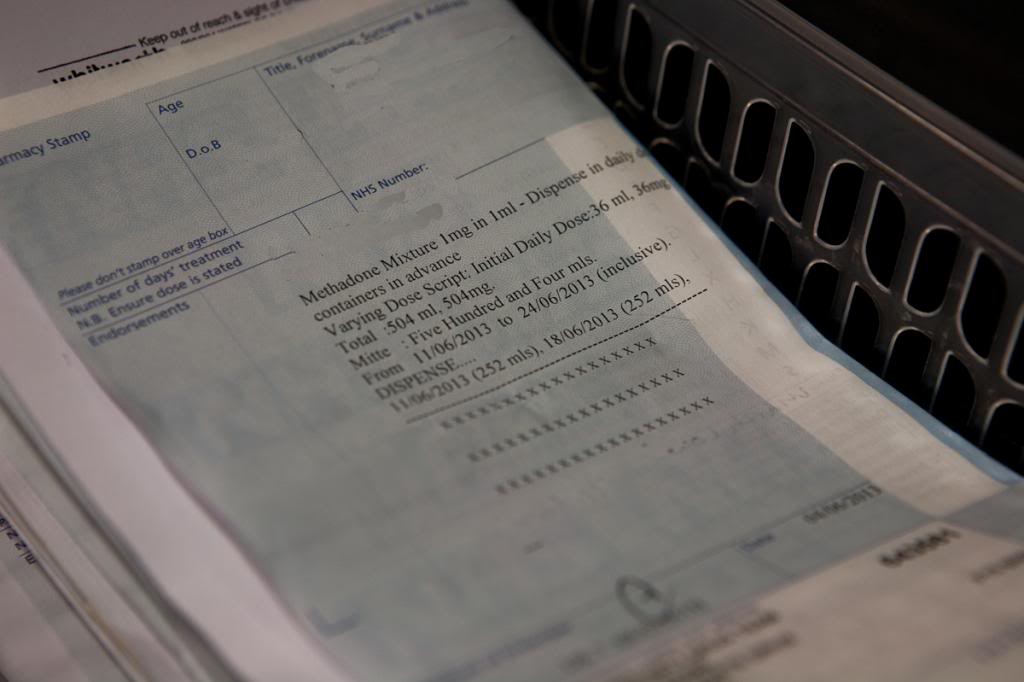 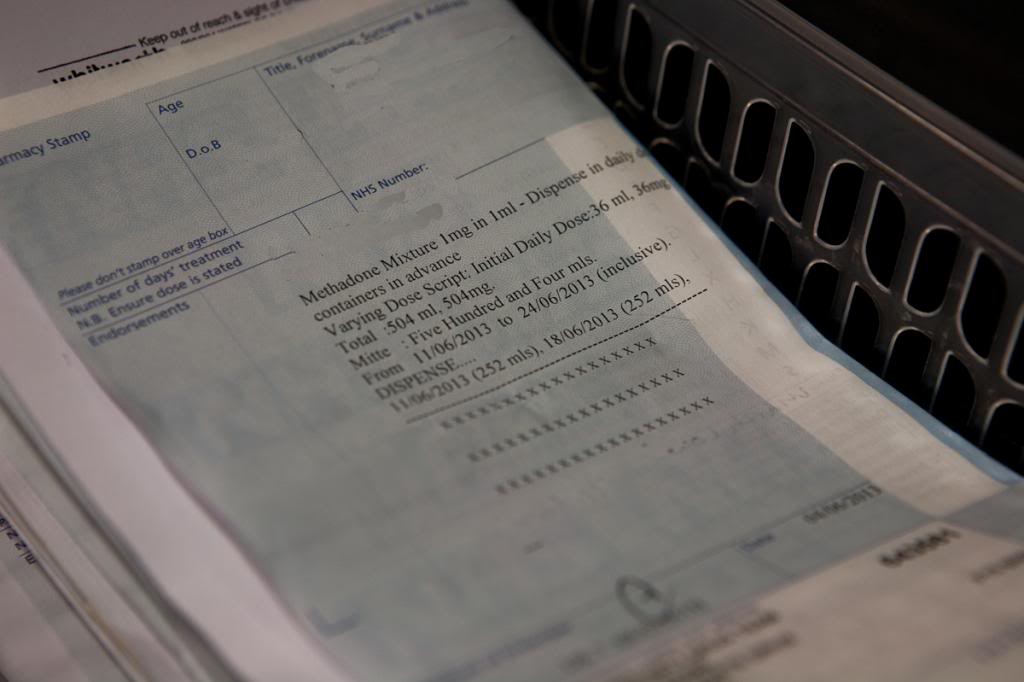 